Publicado en Madrid  el 13/01/2020 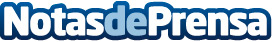 Bionike presenta 5 tips para regenerar la piel tras los excesos de las fiestasEl cansancio, el estrés o la dieta desequilibrada son algunos de los factores que dañan la piel, y da la casualidad de que todos ellos se juntan en época navideña. Consecuencia de los excesos durante estas fechas, la piel comienza a debilitarse, mostrándose más cansada y con menos brillo. Por ello, Bionike, la firma de cosmética nº1 en Italia aporta 5 consejos para que el cutis vuelva a ser el que era, a la vez que presenta sus mejores productos para lograrloDatos de contacto:Bionike918 763 496Nota de prensa publicada en: https://www.notasdeprensa.es/bionike-presenta-5-tips-para-regenerar-la-piel Categorias: Nacional Industria Farmacéutica Moda Madrid Consumo Belleza Bienestar http://www.notasdeprensa.es